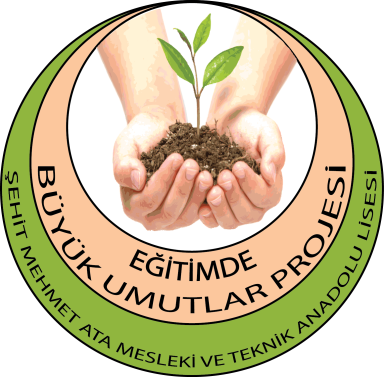 EĞİTİMDE BÜYÜK UMUTLAR PROJESİPROJENİN AMACI*Sosyal, toplumsal ve eğitsel farkındalık yaratmak*Kitap okuma alışkanlığının kazandırılması ve devam ettirilmesi*Projeye dahil edilen öğrenciler aracılığı ile olumsuz davranış gözlemlenen öğrencilerde olumlu davranış değişikliği meydana getirebilmekPROJENİN UYGULAMA TAKVİMİ                                                                             KASIM*Proje panosunun düzenlenmesi(PANO HAZIRLA RESİM ÇEK)*Proje dahilinde olan öğrencilerle toplantılar yapılması(HER SALI ÖĞLENARASI 12.30)                                                                          ARALIK -OCAK*Kitap okuma alışkanlığının yaygınlaştırılmasıa) Kitap okuma saatlerin düzenlenmesib) Sınıf rehber öğretmenleri ayda en çok kitap okuyan öğrenci isimlerinin belirlenmesi ve öğrencilerin ödüllendirilmesi ve öğrencilerin okul TV sinde gösterimi.(KULÜP İÇİNDEN SEÇİLECEK)*Kitap kulübü kurulması *Kitap ihtiyacı için kurumlarla iletişime geçilmesi*Okunan kitapların tahlilinin tartışmalı olarak yapılması ve pano hazırlanması(KİTAP İLE İLGİLİ MÜNAZARA YAPILACAK)Her ay belirlenen bir kitabın ayın son haftasında değerlendirmesinin  yapımı(BİR KİTAPTAN EN AZ 15 ADET)      b) Her ay pano nun güncellenmesi                                                                          ŞUBAT *Proje panosunun düzenlenmesi*Proje dahilinde olan öğrencilerle toplantılar yapılması*Kitap okuma saatlerinin belirlenmesi+(KULÜP OKUMA SAATİ)*Ankara’ya kitap fuarına gidilmesi+                                                                                  MART *Kitap okuma alışkanlığının yaygınlaştırılması(KİTAP OKUMA İLE İLGİLİ SLOGAN-AFİŞ-SOHBETLER-)*Okunan kitapların tahlilinin tartışmalı olarak yapılması,YAZAR VE SEVİLEN KARAKTERLERİN TİYATROLAŞTIRILMASI) ve pano hazırlanması                                                                   NİSAN – MAYIS  *Tüm öğrencilerde ‘Örnek Davranış Hareketi’ nin başlatılması(RAPOR TUTULUYOR)*Davranış değişikliğinde başarılı olan öğrencilere ödüllendirmeleri*Bilgi yarışmaları yapılması(ANSİKLOPEDİ VE YAZAR-KİTAP EŞLEŞTİRMESİ VE KİTAP KARAKTERİ TANITIM))*Doğa yürüyüşü ve kitap okuma(OKUL SINIRLARI İÇİNE DOĞADAD KİTAP OKUMA)*Farklı bir okulun kütüphane ziyareti(NEVZAT AYAZ SOSYAL BİLİMLER LİSESİ)*Konya Gezisi düzenlenecek ve Mevlana öğretilerini yerinde yaşayarak anlayabilmeleri sağlanacak                                                                      HAZİRAN *Projenin değerlendirilmesiDEĞERLENDİRME* Projede görev alan, başarı gösteren öğrencilerin okul yönetimi ve öğretmenleri tarafından farkındalık oluşturulması,okul tarafından düzenlenen faaliyetlerde (gezi,inceleme..) öncelik verilmesiPROJENİN GEREĞİ*Kaybedilmek üzere olan toplumsal değerlerimizin kazandırılması*Eğitime ve eğitimciye olan saygının korunması*Düşünen, eleştiren ve sorgulayan bireyler yetiştirilmesi*Kitap okuma alışkanlığının kazandırılması ve dolayısıyla öğrencilerin hayatlarına güncellenebilmesi *Öğrencilerin yaş itibarı ile ‘nasihat’ kavramını sevmedikleri göz önüne alınarak olumlu davranış değişikliğinin ‘Akran yönlendirmesi’ yöntemi ile gerçekleştirilmesiPROJENİN HEDEF KİTLESİOkulumuz öğrencileri ve onların sosyal çevreleriPROJENİN TEMEL FAALİYETLERİ*Projeye katılacak öğrencilerin belirlenmesi*Proje panosunun oluşturulması*Proje için idareden yardım talebi*Okullara kitap bağışı yapan kurumlarla iletişime geçilmesi*’Akran Yönlendirmesi’ yönteminin kullanılması*Bilgi yarışması ve münazara yapılması*Müze ziyareti*Kitap fuarına gidilmesi*100. Yıl Kültür Merkezinde yapılan konferanslar takip edilerek öğrencilerin bu konferanslara katılımının sağlanması*Şehitler Gezisi *Çankırı şehit ve Gazi Aileleri Yardımlaşma ve Dayanışma Derneği ziyareti* Huzurevi ziyareti*Farklı bir okulun kütüphane ziyaretiPROJE MALİYETİ750 TL-------------------------------------------PROJE SORUMLULARISORUMLU  İDARECİ :  SEVİLAY AYDINSORUMLU  ÖĞRETMENLER :  DAMLA ŞENTÜRK	                                                                                  OLUR…./…../201..Abdullah CENGİZOkul Müdürü